Приложение 1Матрица соответствия компетенций и составных частей ОПСПО ППССЗ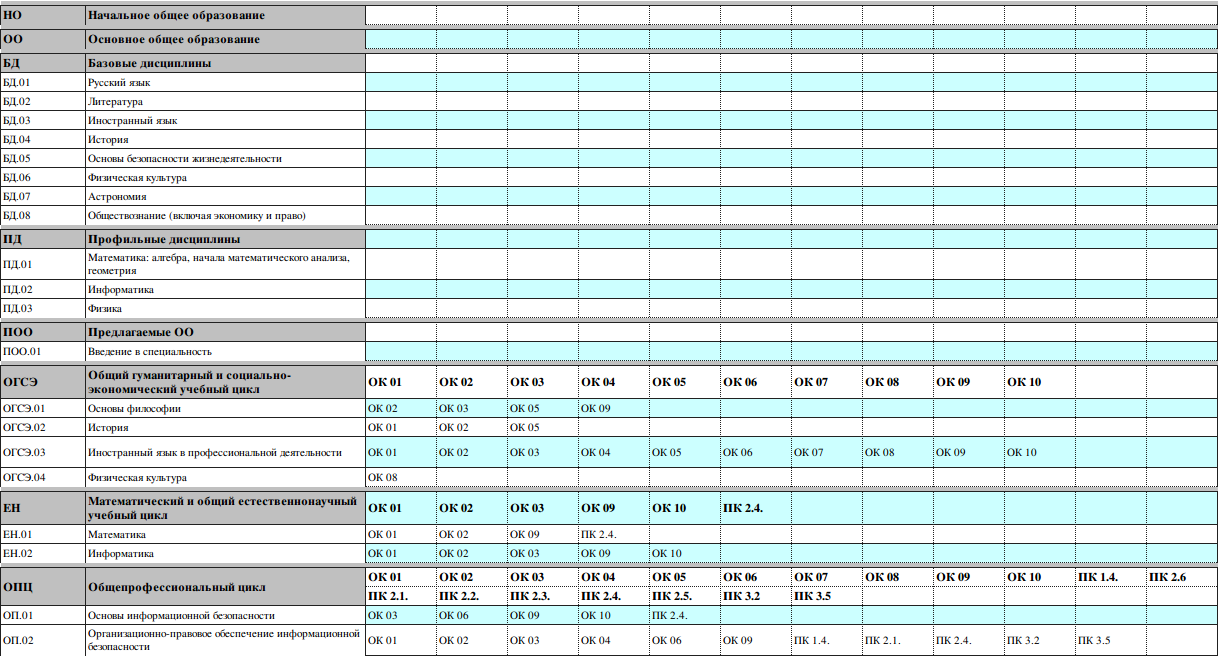 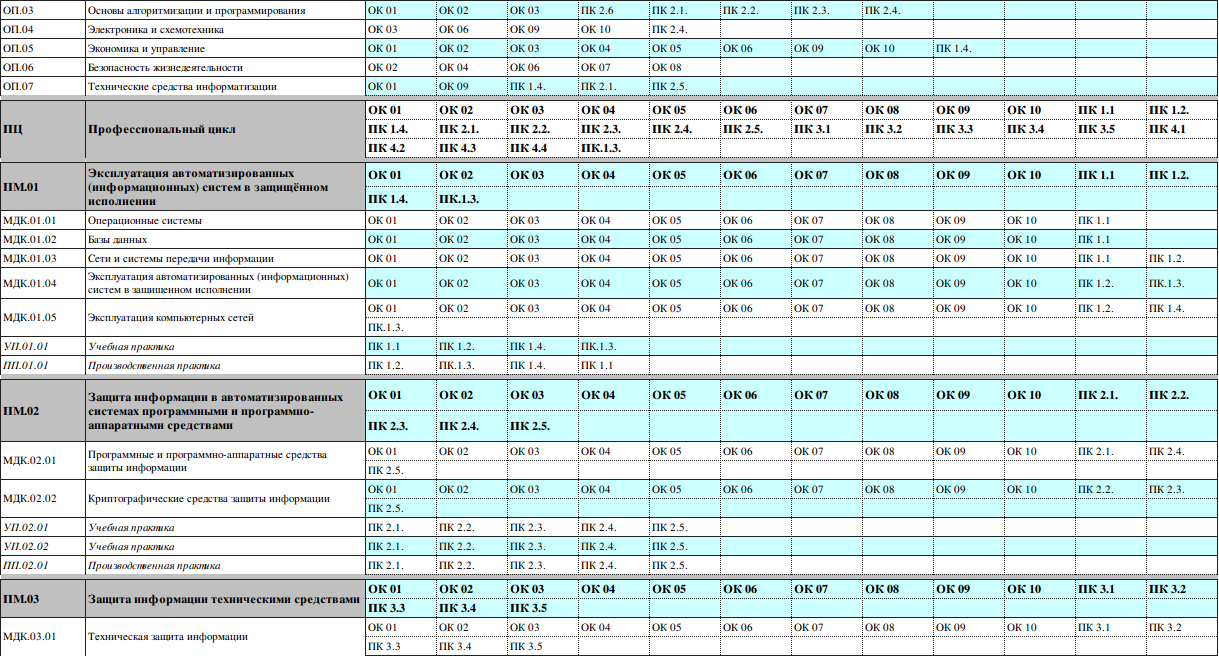 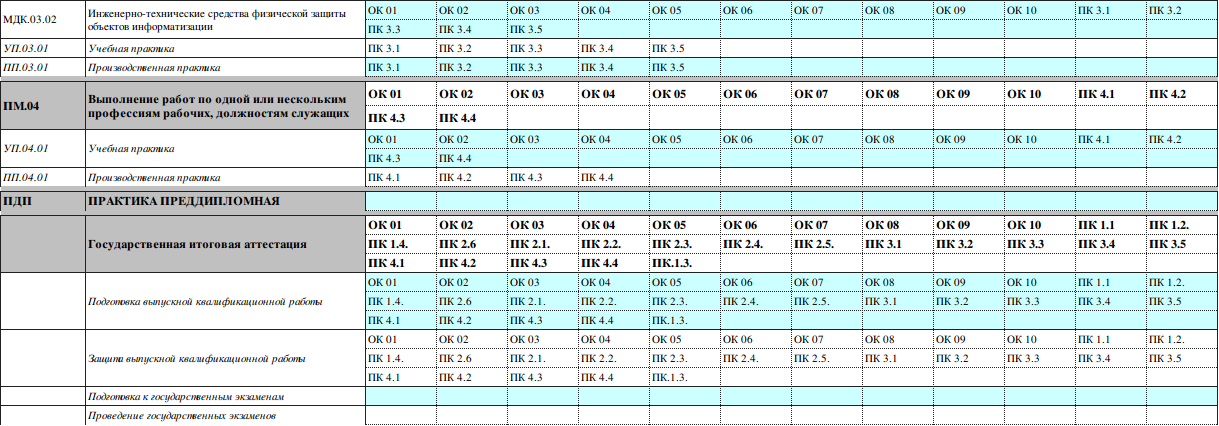 Приложение 2Приложение 3Приложение 4Приложение 5Учебный план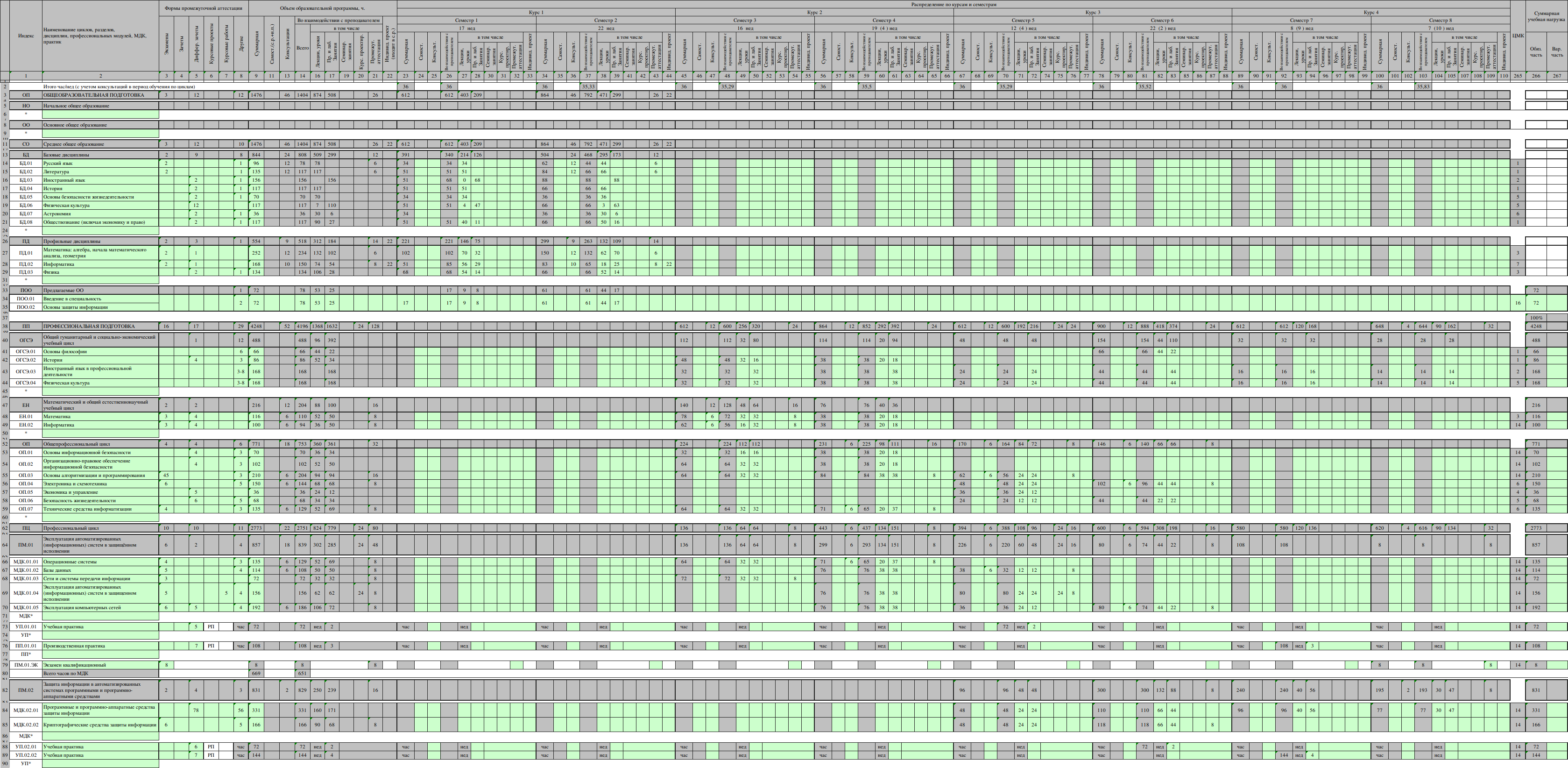 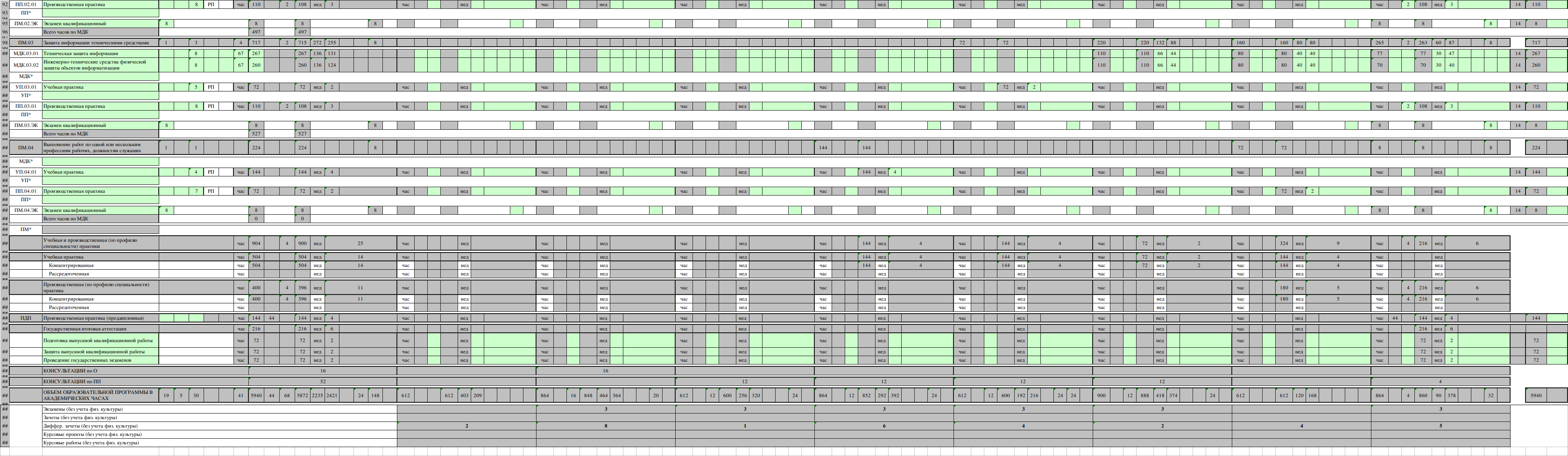 Приложение 6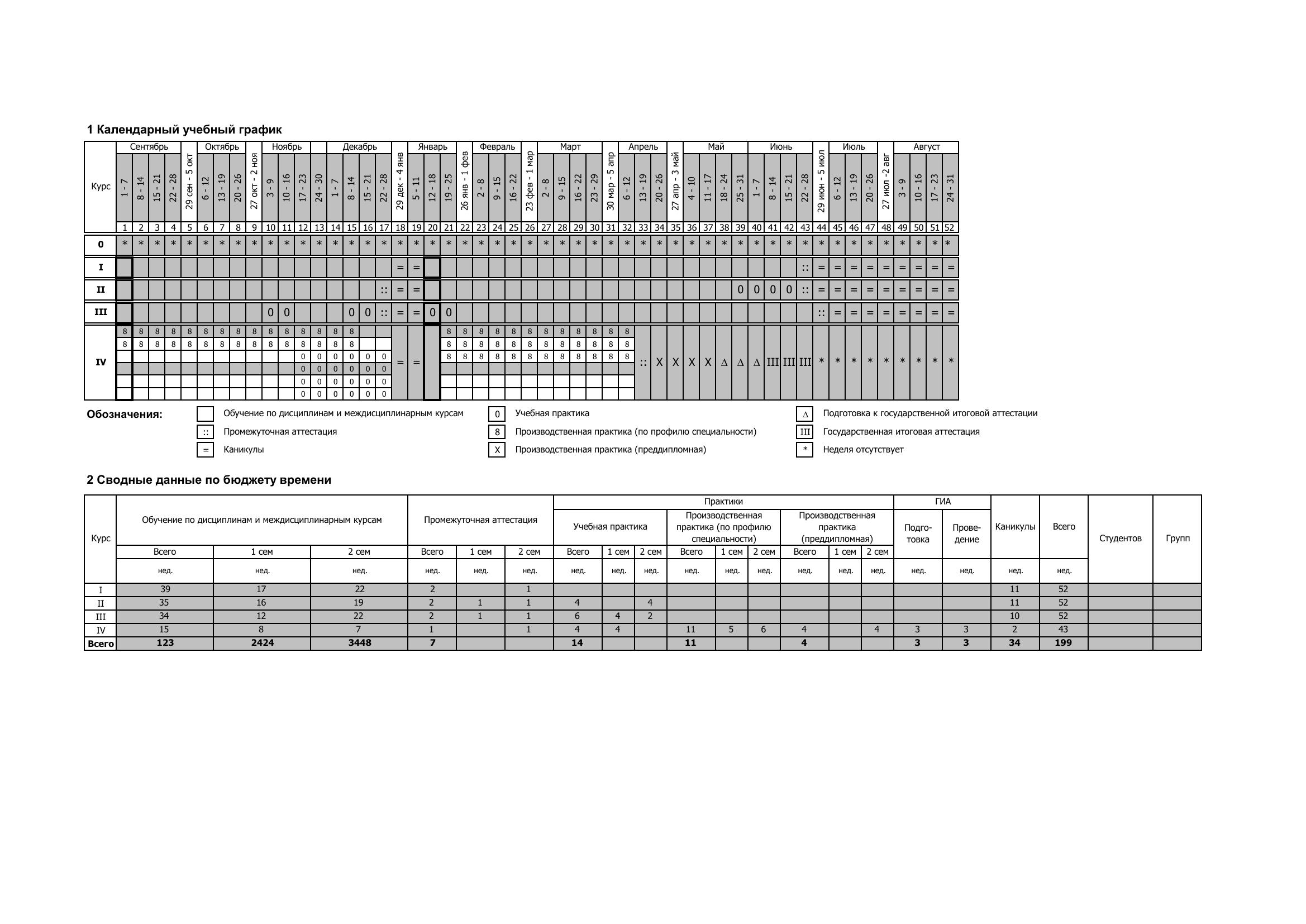 Приложение 38Министерство образования и науки Российской Федерациифедеральное государственное бюджетное образовательное учреждение высшего образования"Российский экономический университет имени Г.В. Плеханова"МОСКОВСКИЙ ПРИБОРОСТРОИТЕЛЬНЫЙ ТЕХНИКУМПРОГРАММАГОСУДАРСТВЕННОЙ ИТОГОВОЙ АТТЕСТАЦИИВЫПУСКНИКОВспециальность 10.02.05 «Обеспечение информационной безопасности автоматизированных систем»(базовый уровень)Москва 2018СОДЕРЖАНИЕПОЯСНИТЕЛЬНАЯ ЗАПИСКА	41.	ПАСПОРТ ПРОГРАММЫ ГОСУДАРСТВЕННОЙ ИТОГОВОЙ АТТЕСТАЦИИ	51.1.	Область применения Программы государственной итоговой аттестации	51.2.	Цели и задачи государственной итоговой аттестации	71.3.	Количество часов, отводимое на государственную итоговую аттестацию:	72.	СТРУКТУРА И СОДЕРЖАНИЕ ГОСУДАРСТВЕННОЙ ИТОГОВОЙ АТТЕСТАЦИИ	72.1.	Вид и сроки проведения государственной итоговой аттестации:	72.2.	Содержание государственной итоговой аттестации	82.3.	Документы государственной итоговой аттестации	113.	УСЛОВИЯ РЕАЛИЗАЦИИ ПРОГРАММЫ ГОСУДАРСТВЕННОЙ ИТОГОВОЙ АТТЕСТАЦИИ	113.1.	Требования к минимальному материально-техническому обеспечению:	113.2.	Информационное обеспечение государственной итоговой аттестации	123.3.	Общие требования к организации и проведению государственной итоговой аттестации	123.4.	Кадровое обеспечение государственной итоговой аттестации	144.	ОЦЕНКА РЕЗУЛЬТАТОВ ГОСУДАРСТВЕННОЙ ИТОГОВОЙ АТТЕСТАЦИИ	164.1.	Оценка выпускной квалификационной работы	16ПОЯСНИТЕЛЬНАЯ ЗАПИСКАПрограмма государственной итоговой аттестации разработана в соответствии с порядкомпроведения государственной итоговой аттестации по образовательным программам среднего профессионального образования, утвержденного приказом Министерства образования и науки РФ от 16 августа 2013 года № 968, изменениями, внесенными в Порядок проведения государственной итоговой аттестации по образовательным программам среднего профессионального образования, утвержденный приказом Министерства образования и науки Российской Федерации от 16 августа 2013 г. N 968, утвержденными приказом Министерства образования и науки РФ от 31 января 2014 года № 74 и от 17 ноября 2017 года №1138.Изменениями и дополнениями, внесенными в Порядок проведения государственной итоговой аттестации по образовательным программам среднего профессионального образования, утвержденный приказом Министерства образования и науки Российской Федерации от 16 августа 2013 г. N 968, утвержденными приказами Министерства образования и науки РФ от 31 января 2014 года №74 и от 17 ноября 2017 года №1138,Положением о порядке проведения государственной итоговой аттестации выпускников, обучающихся по образовательным программам среднего профессионального образования в федеральном государственном бюджетном образовательном учреждении высшего образования «Российский экономический университет имени Г.В. Плеханова», утвержденным Ученым Советом Университета 27 июня 2018 года, протокол №13, Нормативно-правовым регулированием в сфере образования, определенным в соответствии со статьей 59 Федерального закона РФ «Об образовании в Российской Федерации» от 29 декабря 2012г. N 273-ФЗ.Целью государственной итоговой аттестации является установление степени готовности обучающегося к самостоятельной деятельности, сформированности профессиональных компетенций в соответствии с федеральным государственным образовательном стандартом среднего профессионального образования по специальности 10.02.05 «Обеспечение информационной безопасности автоматизированных систем».Программа государственной итоговой аттестации является частью программы подготовки специалистов среднего звена по специальности 10.02.05 «Обеспечение информационной безопасности автоматизированных систем». Итоговая аттестация, завершающая освоение программы подготовки специалистов среднего звена, является обязательной.  Государственная итоговая аттестация проводится государственной экзаменационной комиссией в целях определения соответствия результатов освоения студентами основных образовательных программ соответствующим требованиям федерального государственного образовательного стандарта. Одним видом государственной итоговой аттестации выпускников специальности СПО 10.02.05 «Обеспечение информационной безопасности автоматизированных систем» является выпускная квалификационная работа (ВКР). Проведение части итоговой аттестации в форме выпускной квалификационной работы позволяет одновременно решить целый комплекс задач:ориентирует каждого преподавателя и студента на конечный результат;позволяет в комплексе повысить качество учебного процесса, качество подготовки специалиста и объективность оценки подготовленности выпускников;систематизирует знания, умения и опыт, полученные курсантами во время обучения и во время прохождения производственной практики;расширяет полученные знания за счет изучения новейших практических разработок и проведения исследований в профессиональной сфере;значительно упрощает практическую работу Государственной экзаменационной комиссии при оценивании выпускника (наличие перечня профессиональных компетенций, которые находят отражение в выпускной работе).В программе итоговой аттестации разработана тематика ВКР, отвечающая следующим требованиям: овладение профессиональными компетенциями, комплексность, реальность, актуальность, уровень современности используемых средств.Требования к выпускной квалификационной работе по специальности доведены до студентов в процессе изучения общепрофессиональных дисциплин и профессиональных модулей. Студенты ознакомлены с содержанием, методикой выполнения выпускной квалификационной работы и критериями оценки результатов защиты. Так же частью государственной итоговой аттестации выпускников специальности СПО 10.02.05 «Обеспечение информационной безопасности автоматизированных систем» является Демонстрационный экзамен (ДЭ).Проведение части итоговой аттестации в форме ДЭ дает возможность выпускникам реализовывать полученные навыки, профессиональные компетенции с учетом требования работодателей в современном бизнесе и влияет на построение профессиональной карьеры будущих выпускников международных организаций.К государственной итоговой аттестации допускается лица, не имеющие академической задолженности и в полном объеме выполнившие учебный план. В Программе государственной итоговой аттестации определены:материалы по содержанию итоговой аттестации;сроки проведения итоговой аттестации;условия подготовки и процедуры проведения итоговой аттестации;критерии оценки уровня качества подготовки выпускника.ПАСПОРТ ПРОГРАММЫГОСУДАРСТВЕННОЙ ИТОГОВОЙ АТТЕСТАЦИИОбласть применения Программы государственной итоговой аттестацииПрограмма государственной итоговой аттестации (далее программа ГИА) является частью программы подготовки специалистов среднего звена в соответствии с ФГОС по специальности 10.02.05 «Обеспечение информационной безопасности автоматизированных систем» в части освоения видов профессиональной деятельности (ВПД) специальности:Эксплуатация автоматизированных систем в защищённом исполненииПрименение программно-аппаратных средств обеспечения информационной безопасности в автоматизированных системахЗащита информации техническими средствамиВыполнение работ по одной или нескольким профессиям рабочих, должностям служащихи соответствующих профессиональных компетенций (ПК):Вид деятельности «Эксплуатация автоматизированных систем в защищённом исполнении»;ПК 1.1. Производить установку и настройку компонентов автоматизированных (информационных) систем в защищенном исполнении в соответствии с требованиями эксплуатационной документации.ПК 1.2. Администрировать программные и программно-аппаратные компоненты автоматизированной (информационной) системы в защищенном исполненииПК 1.3. Обеспечивать бесперебойную работу автоматизированных (информационных) систем в защищенном исполнении в соответствии с требованиями эксплуатационной документации. ПК 1.4. Осуществлять проверку технического состояния, техническое обслуживание и текущий ремонт, устранять отказы и восстанавливать работоспособность автоматизированных (информационных) систем в защищенном исполнении.Вид деятельности «Применение программно-аппаратных средств обеспечения информационной безопасности в автоматизированных системах»;ПК 2.1. Осуществлять установку и настройку отдельных программных, программно-аппаратных средств защиты информации.ПК 2.2. Обеспечивать защиту информации в автоматизированных системах отдельными программными, программно-аппаратными средствами.ПК 2.3. Осуществлять тестирование функций отдельных программных и программно-аппаратных средств защиты информации.ПК 2.4. Осуществлять обработку, хранение и передачу информации ограниченного доступа.ПК 2.5. Уничтожать информацию и носители информации с использованием программных и программно-аппаратных средств.ПК 2.6. Осуществлять регистрацию основных событий в автоматизированных (информационных) системах, в том числе с использованием программных и программно-аппаратных средств обнаружения, предупреждения и ликвидации последствий компьютерных атак.Вид деятельности «Защита информации техническими средствами»;ПК 3.1. Осуществлять установку, монтаж, настройку и техническое обслуживание технических средств защиты информации в соответствии с требованиями эксплуатационной документации.ПК 3.2. Осуществлять эксплуатацию технических средств защиты информации в соответствии с требованиями эксплуатационной документации.ПК 3.3. Осуществлять измерение параметров побочных электромагнитных излучений и наводок, создаваемых техническими средствами обработки информации ограниченного доступа.ПК 3.4. Осуществлять измерение параметров фоновых шумов, а также физических полей, создаваемых техническими средствами защиты информации.ПК 3.5. Организовывать отдельные работы по физической защите объектов информатизации.Вид деятельности «Выполнение работ по одной или нескольким профессиям рабочих, должностям служащих»;ПК 4.1. Производить инсталляцию, настройку и обслуживание программного обеспечения компьютерных систем.ПК 4.2. Создавать и управлять на персональном компьютере текстовыми документами, таблицами, презентациями и содержанием баз данных, работать в графических редакторах.ПК 4.3. Выполнять работы по модификации отдельных компонент программного обеспечения.ПК 4.4. Обеспечивать защиту программного обеспечения компьютерных систем.Цели и задачи государственной итоговой аттестацииЦелью государственной итоговой аттестации является установление соответствия уровня освоенности компетенций, обеспечивающих соответствующую квалификацию и уровень образования обучающихся, Федеральному государственному образовательному стандарту среднего профессионального образования по специальности 10.02.05 «Обеспечение информационной безопасности автоматизированных систем». ГИА призвана способствовать систематизации и закреплению знаний и умений по специальности при решении конкретных профессиональных задач, определять уровень подготовки выпускника к самостоятельной работе.Количество часов, отводимое на государственную итоговую аттестацию:Общий объем ГИА – 6 недель, в том числе:выполнение выпускной квалификационной работы - 2 недели,защита выпускной квалификационной работы - 2 недели.проведение государственного экзамена – 2 неделиСТРУКТУРА И СОДЕРЖАНИЕ ГОСУДАРСТВЕННОЙ ИТОГОВОЙ АТТЕСТАЦИИВид и сроки проведения государственной итоговой аттестации:Вид – выпускная квалификационная работа и государственный экзамен.Объем времени и сроки, отводимые на выполнение выпускной квалификационной работы: 2 недели - с 18 мая 2022 года по 31 мая 2022 г.Сроки подготовки и проведения государственного экзамена: 2 недели - с 1 по 14 июня 2022 года.Сроки защиты выпускной квалификационной работы: 2 недели - с 15 по 28 июня 2022 г.Содержание государственной итоговой аттестацииПримерная тематика выпускных квалификационных работПеречень тем по выпускным квалификационным работам:разрабатывается преподавателями МДК в рамках профессиональных модулей;рассматривается на заседаниях цикловых методических комиссий;утверждается после предварительного положительного заключения работодателей .Структура выпускной квалификационной работы:1) введение2) основная частьтеоретическая частьпрактическая часть 3) заключение4) список использованной литературы6) приложенияВо введении обосновывается актуальность и практическая значимость выбранной темы, формулируются цель и задачи.При работе над теоретической частью определяются объект и предмет ВКР, круг рассматриваемых проблем. Проводится обзор используемых источников, обосновывается выбор применяемых методов, технологий и др. Работа выпускника над теоретической частью позволяет руководителю оценить следующие общие компетенции:понимать сущность и социальную значимость своей будущей профессии, проявлять к ней устойчивый интерес;осуществлять поиск и использование информации, необходимой для эффективного выполнения профессиональных задач, профессионального и личностного развития;самостоятельно определять задачи профессионального и личностного развития, заниматься самообразованием, осознано планировать повышение квалификацииРабота над практической частью должна позволить руководителю оценить уровень развития следующих общих компетенций:организовывать собственную деятельность, выбирать типовые методы и способы выполнения профессиональных задач, оценивать их эффективность и качество;принимать решения в стандартных и нестандартных ситуациях и нести за них ответственность;владеть информационной культурой, анализировать и оценивать информацию с использованием информационно-коммуникационных технологийориентироваться в условиях частой смены технологий в профессиональной деятельностиЗаключение содержит выводы и предложения с их кратким обоснованием в соответствии с поставленной целью и задачами, раскрывает значимость полученных результатов.Защита выпускных квалификационных работК защите ВКР допускаются лица, завершившие полый курс обучения и успешно прошедшие все предшествующие аттестационные испытания, предусмотренные учебным планом, в соответствии с ФГОС СПО.Заместитель директора по учебной работе после ознакомления с отзывом и рецензией решает вопрос о допуске студента к защите и передаёт выпускную квалификационную работу в Государственную экзаменационную комиссию (ГЭК). Факт допуска к защите подтверждается резолюцией заместителя директора на титульном листе работы.При защите ВКР оценивается:глубина проработки теоретических вопросов, исследуемых на основе анализа используемых источников;полнота и глубина раскрытия темы, правильное соотношение теоретического и фактического материала, связь теоретических положений с практикой;умелая систематизация данных в виде таблиц, графиков, схем с необходимым анализом, обобщением и выявлением тенденций развития организации, учреждения;критический подход к изучаемым фактическим материалам с целью поиска резервов повышения эффективности деятельности организации, учреждения;аргументированность, самостоятельность выводов, обоснованность предложений и рекомендаций;четкость структуры работы, грамотность, хороший язык и стиль изложения, правильное оформление, как самой работы, так и научно-справочного аппарата;Выступление в ходе защиты должно быть четким и лаконичным; содержать основные направления дипломной работы; освещать выводы и результаты проведенного исследования. Процедура защиты состоит из краткого сообщения автора работы об основном содержании работы, выводах и рекомендациях автора (рекомендуется использование электронных презентаций), ответов дипломанта на замечания членов комиссии и присутствующих, коллективного обсуждения качества работы и ее окончательной оценки.Государственный экзамен проводится в форме демонстрационного экзамена.Целью государственного экзамена в форме демонстрационного экзамена является подтверждение освоения выпускником профессиональных компетенций.Целью демонстрационного экзамена является подтверждение освоения выпускником профессиональных компетенций по следующим видам профессиональной деятельности:Эксплуатация автоматизированных систем в защищённом исполненииПрименение программно-аппаратных средств обеспечения информационной безопасности в автоматизированных системахЗащита информации техническими средствамиВыполнение работ по одной или нескольким профессиям рабочих, должностям служащихВ демонстрационный экзамен входит защита работы, выполненная по одному или более видам профессиональных компетенций.Документы государственной итоговой аттестацииРешение ГЭК о присвоении квалификации «Техник по информационной безопасности» по специальности 10.02.05 «Обеспечение информационной безопасности автоматизированных систем», о выдаче диплома выпускникам, прошедшим ГИА оформляется протоколом ГЭК и приказом ректора.По окончании государственной итоговой аттестации ГЭК составляет ежегодный отчет о работе.УСЛОВИЯ РЕАЛИЗАЦИИ ПРОГРАММЫ ГОСУДАРСТВЕННОЙ ИТОГОВОЙ АТТЕСТАЦИИТребования к минимальному материально-техническому обеспечению:При выполнении выпускной квалификационной работы:Реализация программы ГИА предполагает наличие кабинета подготовки к итоговой аттестации, оборудованного следующим образом:рабочее место для консультанта-преподавателя;компьютер, принтер;рабочие места для обучающихся;лицензионное программное обеспечение общего и специального назначения;график проведения консультаций по выпускным квалификационным работам;график поэтапного выполнения выпускных квалификационных работ;комплект учебно-методической документации. При защите выпускной квалификационной работы и проведении демонстрационного экзамена:Для защиты выпускной работы и проведению демонстрационного экзамена отводится специально подготовленный кабинет, оснащенный следующим образом:рабочие места для членов Государственной экзаменационной комиссии;компьютер, мультимедийный проектор, экран;лицензионное программное обеспечение общего и специального назначения.Информационное обеспечение государственной итоговой аттестацииПрограмма государственной итоговой аттестацииМетодические рекомендации по выполнению и оформлению выпускной квалификационной работыЛитература по специальностиПериодические издания по специальностиОбеспечение доступа к информационным, научным и методическим ресурсам сети ИнтернетОбщие требования к организации и проведению государственной итоговой аттестации 1. Для проведения ГИА создается Государственная экзаменационная комиссия в соответствии с Порядком проведения государственной итоговой аттестации по образовательным программам среднего профессионального образования (утверждённом Приказом Минобрнауки РФ № 968 от 16 августа 2013 г.)2. Защита выпускной квалификационной работы (продолжительность защиты до 30 минут) включает доклад автора ВКР (не более 7-10 минут) с демонстрацией презентации или других наглядных материалов, разбор отзыва руководителя и рецензии, вопросы членов комиссии, ответы автора ВКР. Может быть предусмотрено выступление руководителя выпускной работы, а также рецензента.3. В основе оценки выпускной квалификационной работы лежит пятибалльная система.«Отлично» выставляется за следующую ВКР: работа носит исследовательский характер, содержит грамотно изложенную теоретическую базу, глубокий анализ проблемы, критический разбор деятельности предприятия (организации), характеризуется логичным, последовательным изложением материала с соответствующими выводами и обоснованными предложениями; имеет положительные отзывы руководителя и рецензента; при защите работы дипломант показывает глубокие знания вопросов темы, свободно оперирует данными исследования, вносит обоснованные предложения по улучшению положения предприятия (организации), эффективному использованию ресурсов, а во время доклада использует наглядные пособия (таблицы, схемы, графики и т.п.) или раздаточный материал, легко отвечает на поставленные вопросы.«Хорошо» выставляется за следующую ВКР: работа носит исследовательский характер, содержит грамотно изложенную теоретическую базу, достаточно подробный анализ проблемы и критический разбор деятельности предприятия (организации), характеризуется последовательным изложением материала с соответствующими выводами, однако с не вполне обоснованными предложениями; имеет положительный отзыв руководителя и рецензента; при защите студент показывает знания вопросов темы, оперирует данными исследования, вносит предложения по улучшению деятельности предприятия (организации), эффективному использованию ресурсов, во время доклада использует наглядные пособия (таблицы, схемы, графики и т.п.) или раздаточный материал, без особых затруднений отвечает на поставленные вопросы. «Удовлетворительно» выставляется за следующую ВКР: носит исследовательский характер, содержит теоретическую главу, базируется на практическом материале, но отличается поверхностным анализом и недостаточно критическим разбором деятельности предприятия (организации), в ней просматривается непоследовательность изложения материала, представлены необоснованные предложения; в отзывах руководителя и рецензента имеются замечания по содержанию работы и методике анализа; при защите студент проявляет неуверенность, показывает слабое знание вопросов темы, не дает полного, аргументированного ответа на заданные вопросы. «Неудовлетворительно» выставляется за следующую ВКР: не носит исследовательского характера, не содержит анализа и практического разбора деятельности предприятия (организации), не отвечает требованиям, изложенным в методических указаниях; не имеет выводов либо они носят декларативный характер; в отзывах руководителя и рецензента имеются существенные критические замечания; при защите студент затрудняется отвечать на поставленные вопросы по теме, не знает теории вопроса, при ответе допускает существенные ошибки, к защите не подготовлены наглядные пособия или раздаточный материал.4. При подготовке к ГИА студентам оказываются консультации руководителями от образовательного учреждения, назначенными распорядительным документом. Во время подготовки студенту может быть предоставлен доступ в Интернет. 5. Требования к учебно-методической документации: наличие рекомендаций к выполнению выпускных квалификационных работ.6. Проведение демонстрационного экзамена происходит в виде защиты готовой работы в присутствии членов комиссии.Кадровое обеспечение государственной итоговой аттестацииГосударственная итоговая аттестация проводится Государственной экзаменационной комиссией (ГЭК) и апелляционной комиссией (АК). Составы ГЭК и АК утверждается приказом курирующего проректора.ГЭК возглавляет председатель, который организует и контролирует деятельность ГЭК, обеспечивает единство требований, предъявляемых к выпускникам. Кандидатура председателя ГЭК утверждается не позднее 20 декабря текущего года на следующий календарный год (с 1 января по 31 декабря) Министерством образования и науки РФ на основании решения Ученого совета Университета. Председателем ГЭК утверждается лицо, не работающее в Университете и структурных подразделениях СПО, из числа:руководителей или заместителей руководителей организаций, осуществляющих образовательную деятельность по профилю подготовки выпускников, имеющих ученую степень и (или) ученое звание;руководителей или заместителей руководителей организаций, осуществляющих образовательную деятельность по профилю подготовки выпускников, имеющих высшую квалификационную категорию;представителей работодателей по профилю подготовки выпускников.ГЭК формируется из педагогических работников образовательной организации и лиц, приглашенных из сторонних организаций: педагогических работников, имеющих ученую степень и (или) ученое звание, высшую или первую квалификационную категорию, представителей работодателей или их объединений по профилю подготовки выпускников. Численный состав ГЭК составляет 6 человек, включая председателя, заместителя председателя, трех членов комиссии и секретаря комиссии. АК состоит из председателя, не менее 5 членов из числа педагогических работников образовательной организации, не входящих в данном учебном году в состав государственных экзаменационных комиссий и секретаря. Председателем АК является руководитель образовательной организации либо лицо, исполняющее в установленном порядке обязанности руководителя образовательной организации. Секретарь избирается из числа членов АК.ОЦЕНКА РЕЗУЛЬТАТОВГОСУДАРСТВЕННОЙ ИТОГОВОЙ АТТЕСТАЦИИОценка выпускной квалификационной работыОбщие и профессиональные компетенции Общие и профессиональные компетенции Общие и профессиональные компетенции Общие и профессиональные компетенции специальность 10.02.05 "Обеспечение информационной безопасности автоматизированных систем"специальность 10.02.05 "Обеспечение информационной безопасности автоматизированных систем"специальность 10.02.05 "Обеспечение информационной безопасности автоматизированных систем"специальность 10.02.05 "Обеспечение информационной безопасности автоматизированных систем"Виды профессиональной деятельностиКод компетенцииКомпетенцииРезультат освоенияОбщие компетенцииОбщие компетенцииОбщие компетенцииОбщие компетенцииПМ.01 Эксплуатация автоматизированных (информационных) систем в защищенном исполнении; 
ПМ.02 Защита информации в автоматизированных системах программными и программно-аппаратными средствами;
ПМ.03 Защита информации техническими средствами;
ПМ.04 Выполнение работ по одной или нескольким профессиям рабочих, должностям служащихОК 1.Выбирать способы решения задач профессиональной деятельности, применительно к различным контекстамУмения: распознавать задачу и/или проблему в профессиональном и/или социальном контексте; анализировать задачу и/или проблему и выделять её составные части; определять этапы решения задачи; выявлять и эффективно искать информацию, необходимую для решения задачи и/или проблемы;
составить план действия; определить необходимые ресурсы;
владеть актуальными методами работы в профессиональной и смежных сферах; реализовать составленный план; оценивать результат и последствия своих действий (самостоятельно или с помощью наставника). Знания: актуальный профессиональный и социальный контекст, в котором приходится работать и жить; основные источники информации и ресурсы для решения задач и проблем в профессиональном и/или социальном контексте.
алгоритмы выполнения работ в профессиональной и смежных областях; методы работы в профессиональной и смежных сферах; структуру плана для решения задач; порядок оценки результатов решения задач профессиональной деятельности.ПМ.01 Эксплуатация автоматизированных (информационных) систем в защищенном исполнении; 
ПМ.02 Защита информации в автоматизированных системах программными и программно-аппаратными средствами;
ПМ.03 Защита информации техническими средствами;
ПМ.04 Выполнение работ по одной или нескольким профессиям рабочих, должностям служащихОК 02Осуществлять поиск, анализ и интерпретацию информации, необходимой для выполнения задач профессиональной деятельностиУмения: определять задачи поиска информации; определять необходимые источники информации; планировать процесс поиска; структурировать получаемую информацию; выделять наиболее значимое в перечне информации; оценивать практическую значимость результатов поиска; оформлять результаты поиска. Знания номенклатура информационных источников применяемых в профессиональной деятельности; приемы структурирования информации; формат оформления результатов поиска информацииПМ.01 Эксплуатация автоматизированных (информационных) систем в защищенном исполнении; 
ПМ.02 Защита информации в автоматизированных системах программными и программно-аппаратными средствами;
ПМ.03 Защита информации техническими средствами;
ПМ.04 Выполнение работ по одной или нескольким профессиям рабочих, должностям служащихОК 03Планировать и реализовывать собственное профессиональное и личностное развитиеУмения: определять актуальность нормативно-правовой документации в профессиональной деятельности; выстраивать траектории профессионального и личностного развития Знания: содержание актуальной нормативно-правовой документации; современная научная и профессиональная терминология; возможные траектории профессионального развития и самообразованияПМ.01 Эксплуатация автоматизированных (информационных) систем в защищенном исполнении; 
ПМ.02 Защита информации в автоматизированных системах программными и программно-аппаратными средствами;
ПМ.03 Защита информации техническими средствами;
ПМ.04 Выполнение работ по одной или нескольким профессиям рабочих, должностям служащихОК 04Работать в коллективе и команде, эффективно взаимодействовать с коллегами, руководством, клиентамиУмения: организовывать работу коллектива и команды; взаимодействовать с коллегами, руководством, клиентами. Знания: психология коллектива; психология личности; основы проектной деятельностиПМ.01 Эксплуатация автоматизированных (информационных) систем в защищенном исполнении; 
ПМ.02 Защита информации в автоматизированных системах программными и программно-аппаратными средствами;
ПМ.03 Защита информации техническими средствами;
ПМ.04 Выполнение работ по одной или нескольким профессиям рабочих, должностям служащихОК 05Осуществлять устную и письменную коммуникацию на государственном языке с учетом особенностей социального и культурного контекстаУмения: излагать свои мысли на государственном языке; оформлять документы. Знания: особенности социального и культурного контекста; правила оформления документов.ПМ.01 Эксплуатация автоматизированных (информационных) систем в защищенном исполнении; 
ПМ.02 Защита информации в автоматизированных системах программными и программно-аппаратными средствами;
ПМ.03 Защита информации техническими средствами;
ПМ.04 Выполнение работ по одной или нескольким профессиям рабочих, должностям служащихОК 06Проявлять гражданско-патриотическую позицию, демонстрировать осознанное поведение на основе традиционных общечеловеческих ценностейУмения: описывать значимость своей профессии. Презентовать структуру профессиональной деятельности по специальности. Знания: сущность гражданско-патриотической позиции
Общечеловеческие ценности
Правила поведения в ходе выполнения профессиональной деятельностиПМ.01 Эксплуатация автоматизированных (информационных) систем в защищенном исполнении; 
ПМ.02 Защита информации в автоматизированных системах программными и программно-аппаратными средствами;
ПМ.03 Защита информации техническими средствами;
ПМ.04 Выполнение работ по одной или нескольким профессиям рабочих, должностям служащихОК 07Содействовать сохранению окружающей среды, ресурсосбережению, эффективно действовать в чрезвычайных ситуацияхУмения: соблюдать нормы экологической безопасности; определять направления ресурсосбережения в рамках профессиональной деятельности по специальности. Знания: правила экологической безопасности при ведении профессиональной деятельности; основные ресурсы, задействованные в профессиональной деятельности; пути обеспечения ресурсосбережения.ПМ.01 Эксплуатация автоматизированных (информационных) систем в защищенном исполнении; 
ПМ.02 Защита информации в автоматизированных системах программными и программно-аппаратными средствами;
ПМ.03 Защита информации техническими средствами;
ПМ.04 Выполнение работ по одной или нескольким профессиям рабочих, должностям служащихОК 08Использовать средства физической культуры для сохранения и укрепления здоровья в процессе профессиональной деятельности и поддержание необходимого уровня физической подготовленностиУмения: использовать физкультурно-оздоровительную деятельность для укрепления здоровья, достижения жизненных и профессиональных целей; применять рациональные приемы двигательных функций в профессиональной деятельности; пользоваться средствами профилактики перенапряжения характерными для данной специальности. Знания: роль физической культуры в общекультурном, профессиональном и социальном развитии человека; основы здорового образа жизни; условия профессиональной деятельности и зоны риска физического здоровья для специальности; средства профилактики перенапряжения.ПМ.01 Эксплуатация автоматизированных (информационных) систем в защищенном исполнении; 
ПМ.02 Защита информации в автоматизированных системах программными и программно-аппаратными средствами;
ПМ.03 Защита информации техническими средствами;
ПМ.04 Выполнение работ по одной или нескольким профессиям рабочих, должностям служащихОК 09Использовать информационные технологии в профессиональной деятельностиУмения: применять средства информационных технологий для решения профессиональных задач; использовать современное программное обеспечение. Знания: современные средства и устройства информатизации; порядок их применения и программное обеспечение в профессиональной деятельности.ПМ.01 Эксплуатация автоматизированных (информационных) систем в защищенном исполнении; 
ПМ.02 Защита информации в автоматизированных системах программными и программно-аппаратными средствами;
ПМ.03 Защита информации техническими средствами;
ПМ.04 Выполнение работ по одной или нескольким профессиям рабочих, должностям служащихОК 10Пользоваться профессиональной документацией на государственном и иностранном языкахУмения: понимать общий смысл четко произнесенных высказываний на известные темы (профессиональные и бытовые), понимать тексты на базовые профессиональные темы; участвовать в диалогах на знакомые общие и профессиональные темы; строить простые высказывания о себе и о своей профессиональной деятельности; кратко обосновывать и объяснить свои действия (текущие и планируемые); писать простые связные сообщения на знакомые или интересующие профессиональные темы.Знания: правила построения простых и сложных предложений на профессиональные темы; основные общеупотребительные глаголы (бытовая и профессиональная лексика); лексический минимум, относящийся к описанию предметов, средств и процессов профессиональной деятельности; особенности произношения; правила чтения текстов профессиональной направленностиПрофессиональные компетенцииПрофессиональные компетенцииПрофессиональные компетенцииПрофессиональные компетенцииПМ.01 Эксплуатация автоматизированных (информационных) систем в защищенном исполненииПК 1.1Производить установку и настройку компонентов автоматизированных (информационных) систем в защищенном исполнении в соответствии с требованиями эксплуатационной документацииПрактический опыт: установка и настройка компонентов систем защиты информации автоматизированных (информационных) системПМ.01 Эксплуатация автоматизированных (информационных) систем в защищенном исполненииПК 1.1Производить установку и настройку компонентов автоматизированных (информационных) систем в защищенном исполнении в соответствии с требованиями эксплуатационной документацииУмения: осуществлять комплектование, конфигурирование, настройку автоматизированных систем в защищенном исполнении и компонент систем защиты информации автоматизированных системПМ.01 Эксплуатация автоматизированных (информационных) систем в защищенном исполненииПК 1.1Производить установку и настройку компонентов автоматизированных (информационных) систем в защищенном исполнении в соответствии с требованиями эксплуатационной документацииЗнания: состав и принципы работы автоматизированных систем, операционных систем и сред; принципы разработки алгоритмов программ, основных приемов программирования; модели баз данных; принципы построения, физические основы работы периферийных устройствПМ.01 Эксплуатация автоматизированных (информационных) систем в защищенном исполненииПК 1.2Администрировать программные и программно-аппаратные компоненты автоматизированной (информационной) системы в защищенном исполненииПрактический опыт: администрирование автоматизированных систем в защищенном исполненииПМ.01 Эксплуатация автоматизированных (информационных) систем в защищенном исполненииПК 1.2Администрировать программные и программно-аппаратные компоненты автоматизированной (информационной) системы в защищенном исполненииУмения: организовывать, конфигурировать, производить монтаж, осуществлять диагностику и устранять неисправности компьютерных сетей, работать с сетевыми протоколами разных уровней;
осуществлять конфигурирование, настройку компонент систем защиты информации автоматизированных систем;
производить установку, адаптацию и сопровождение типового программного обеспечения, входящего в состав систем защиты информации автоматизированной системыПМ.01 Эксплуатация автоматизированных (информационных) систем в защищенном исполненииПК 1.2Администрировать программные и программно-аппаратные компоненты автоматизированной (информационной) системы в защищенном исполненииЗнания: теоретические основы компьютерных сетей и их аппаратных компонент, сетевых моделей, протоколов и принципов адресацииПМ.01 Эксплуатация автоматизированных (информационных) систем в защищенном исполненииПК 1.3Обеспечивать бесперебойную работу автоматизированных (информационных) систем в защищенном исполнении в соответствии с требованиями эксплуатационной документацииПрактический опыт: эксплуатация компонентов систем защиты информации автоматизированных системПМ.01 Эксплуатация автоматизированных (информационных) систем в защищенном исполненииПК 1.3Обеспечивать бесперебойную работу автоматизированных (информационных) систем в защищенном исполнении в соответствии с требованиями эксплуатационной документацииУмения: настраивать и устранять неисправности программно-аппаратных средств защиты информации в компьютерных сетях по заданным правиламПМ.01 Эксплуатация автоматизированных (информационных) систем в защищенном исполненииПК 1.3Обеспечивать бесперебойную работу автоматизированных (информационных) систем в защищенном исполнении в соответствии с требованиями эксплуатационной документацииЗнания: порядок установки и ввода в эксплуатацию средств защиты информации в компьютерных сетяхПМ.01 Эксплуатация автоматизированных (информационных) систем в защищенном исполненииПК 1.4Осуществлять проверку технического состояния, техническое обслуживание и текущий ремонт, устранять отказы и восстанавливать работоспособность автоматизированных (информационных) систем в защищенном исполненииПрактический опыт: диагностика компонентов систем защиты информации автоматизированных систем, устранение отказов и восстановление работоспособности автоматизированных (информационных) систем в защищенном исполненииПМ.01 Эксплуатация автоматизированных (информационных) систем в защищенном исполненииПК 1.4Осуществлять проверку технического состояния, техническое обслуживание и текущий ремонт, устранять отказы и восстанавливать работоспособность автоматизированных (информационных) систем в защищенном исполненииУмения: обеспечивать работоспособность, обнаруживать и устранять неисправностиПМ.01 Эксплуатация автоматизированных (информационных) систем в защищенном исполненииПК 1.4Осуществлять проверку технического состояния, техническое обслуживание и текущий ремонт, устранять отказы и восстанавливать работоспособность автоматизированных (информационных) систем в защищенном исполненииЗнания: принципы основных методов организации и проведения технического обслуживания вычислительной техники и других технических средств информатизацииПМ.02 Защита информации в автоматизированных системах программными и программно-аппаратными средствамиПК 2.1Осуществлять установку и настройку отдельных программных, программно-аппаратных средств защиты информацииПрактический опыт: установка, настройка программных средств защиты информации в автоматизированной системеПМ.02 Защита информации в автоматизированных системах программными и программно-аппаратными средствамиПК 2.1Осуществлять установку и настройку отдельных программных, программно-аппаратных средств защиты информацииУмения: устанавливать, настраивать, применять программные и программно-аппаратные средства защиты информации;ПМ.02 Защита информации в автоматизированных системах программными и программно-аппаратными средствамиПК 2.1Осуществлять установку и настройку отдельных программных, программно-аппаратных средств защиты информацииЗнания: особенности и способы применения программных и программно-аппаратных средств защиты информации, в том числе, в операционных системах, компьютерных сетях, базах данныхПМ.02 Защита информации в автоматизированных системах программными и программно-аппаратными средствамиПК 2.2Обеспечивать защиту информации в автоматизированных системах отдельными программными, программно-аппаратными средствами.Практический опыт: обеспечение защиты автономных автоматизированных систем программными и программно-аппаратными средствами;
использование программных и программно-аппаратных средств для защиты информации в сетиПМ.02 Защита информации в автоматизированных системах программными и программно-аппаратными средствамиПК 2.2Обеспечивать защиту информации в автоматизированных системах отдельными программными, программно-аппаратными средствами.Умения: устанавливать и настраивать средства антивирусной защиты в соответствии с предъявляемыми требованиями;
устанавливать, настраивать, применять программные и программно-аппаратные средства защиты информации;ПМ.02 Защита информации в автоматизированных системах программными и программно-аппаратными средствамиПК 2.2Обеспечивать защиту информации в автоматизированных системах отдельными программными, программно-аппаратными средствами.Знания: особенности и способы применения программных и программно-аппаратных средств защиты информации, в том числе, в операционных системах, компьютерных сетях, базах данныхПМ.02 Защита информации в автоматизированных системах программными и программно-аппаратными средствамиПК 2.3Осуществлять тестирование функций отдельных программных и программно-аппаратных средств защиты информацииПрактический опыт: тестирование функций, диагностика, устранение отказов и восстановление работоспособности программных и программно-аппаратных средств защиты информацииПМ.02 Защита информации в автоматизированных системах программными и программно-аппаратными средствамиПК 2.3Осуществлять тестирование функций отдельных программных и программно-аппаратных средств защиты информацииУмения: диагностировать, устранять отказы, обеспечивать работоспособность и тестировать функции программно-аппаратных средств защиты информации;ПМ.02 Защита информации в автоматизированных системах программными и программно-аппаратными средствамиПК 2.3Осуществлять тестирование функций отдельных программных и программно-аппаратных средств защиты информацииЗнания: методы тестирования функций отдельных программных и программно-аппаратных средств защиты информацииПМ.02 Защита информации в автоматизированных системах программными и программно-аппаратными средствамиПК 2.4Осуществлять обработку, хранение и передачу информации ограниченного доступаПрактический опыт: решение задач защиты от НСД к информации ограниченного доступа с помощью программных и программно-аппаратных средств защиты информации;
применение электронной подписи, симметричных и асимметричных криптографических алгоритмов и средств шифрования данныхПМ.02 Защита информации в автоматизированных системах программными и программно-аппаратными средствамиПК 2.4Осуществлять обработку, хранение и передачу информации ограниченного доступаУмения: применять программные и программно-аппаратные средства для защиты информации в базах данных;
проверять выполнение требований по защите информации от несанкционированного доступа при аттестации объектов информатизации по требованиям безопасности информации;
применять математический аппарат для выполнения криптографических преобразований;
использовать типовые программные криптографические средства, в том числе электронную подписьПМ.02 Защита информации в автоматизированных системах программными и программно-аппаратными средствамиПК 2.4Осуществлять обработку, хранение и передачу информации ограниченного доступаЗнания: особенности и способы применения программных и программно-аппаратных средств защиты информации, в том числе, в операционных системах, компьютерных сетях, базах данных;
типовые модели управления доступом, средств, методов и протоколов идентификации и аутентификации;
основные понятия криптографии и типовых криптографических методов и средств защиты информацииПМ.02 Защита информации в автоматизированных системах программными и программно-аппаратными средствамиПК 2.5Уничтожать информацию и носители информации с использованием программных и программно-аппаратных средствПрактический опыт: учёт, обработка, хранение и передача информации, для которой установлен режим конфиденциальностиПМ.02 Защита информации в автоматизированных системах программными и программно-аппаратными средствамиПК 2.5Уничтожать информацию и носители информации с использованием программных и программно-аппаратных средствУмения: применять средства гарантированного уничтожения информацииПМ.02 Защита информации в автоматизированных системах программными и программно-аппаратными средствамиПК 2.5Уничтожать информацию и носители информации с использованием программных и программно-аппаратных средствЗнания: особенности и способы применения программных и программно-аппаратных средств гарантированного уничтожения информацииПМ.02 Защита информации в автоматизированных системах программными и программно-аппаратными средствамиПК 2.6Осуществлять регистрацию основных событий в автоматизированных (информационных) системах, в том числе с использованием программных и программно-аппаратных средств обнаружения, предупреждения и ликвидации последствий компьютерных атакПрактический опыт: работа с подсистемами регистрации событий;
выявление событий и инцидентов безопасности в автоматизированной системеПМ.02 Защита информации в автоматизированных системах программными и программно-аппаратными средствамиПК 2.6Осуществлять регистрацию основных событий в автоматизированных (информационных) системах, в том числе с использованием программных и программно-аппаратных средств обнаружения, предупреждения и ликвидации последствий компьютерных атакУмения: устанавливать, настраивать, применять программные и программно-аппаратные средства защиты информации;
осуществлять мониторинг и регистрацию сведений, необходимых для защиты объектов информатизации, в том числе с использованием программных и программно-аппаратных средств обнаружения, предупреждения и ликвидации последствий компьютерных атакПМ.02 Защита информации в автоматизированных системах программными и программно-аппаратными средствамиПК 2.6Осуществлять регистрацию основных событий в автоматизированных (информационных) системах, в том числе с использованием программных и программно-аппаратных средств обнаружения, предупреждения и ликвидации последствий компьютерных атакЗнания: типовые средства и методы ведения аудита, средств и способов защиты информации в локальных вычислительных сетях, средств защиты от несанкционированного доступаПМ.03 Защита информации техническими средствамиПК 3.1Осуществлять установку, монтаж, настройку и техническое обслуживание технических средств защиты информации в соответствии с требованиями эксплуатационной документацииПрактический опыт: установка, монтаж и настройка технических средств защиты информации;
техническое обслуживание технических средств защиты информации;
применение основных типов технических средств защиты информацииПМ.03 Защита информации техническими средствамиПК 3.1Осуществлять установку, монтаж, настройку и техническое обслуживание технических средств защиты информации в соответствии с требованиями эксплуатационной документацииУмения: применять технические средства для защиты информации в условиях применения мобильных устройств обработки и передачи данныхПМ.03 Защита информации техническими средствамиПК 3.1Осуществлять установку, монтаж, настройку и техническое обслуживание технических средств защиты информации в соответствии с требованиями эксплуатационной документацииЗнания: порядок технического обслуживания технических средств защиты информации;
номенклатуру применяемых средств защиты информации от несанкционированной утечки по техническим каналамПМ.03 Защита информации техническими средствамиПК 3.2Осуществлять эксплуатацию технических средств защиты информации в соответствии с требованиями эксплуатационной документацииПрактический опыт: применение основных типов технических средств защиты информации;
выявление технических каналов утечки информации;
участие в мониторинге эффективности технических средств защиты информации;
диагностика, устранение отказов и неисправностей, восстановление работоспособности технических средств защиты информацииПМ.03 Защита информации техническими средствамиПК 3.2Осуществлять эксплуатацию технических средств защиты информации в соответствии с требованиями эксплуатационной документацииУмения: применять технические средства для криптографической защиты информации конфиденциального характера;
применять технические средства для уничтожения информации и носителей информации;
применять нормативные правовые акты, нормативные методические документы по обеспечению защиты информации техническими средствамиПМ.03 Защита информации техническими средствамиПК 3.2Осуществлять эксплуатацию технических средств защиты информации в соответствии с требованиями эксплуатационной документацииЗнания: физические основы, структуру и условия формирования технических каналов утечки информации, способы их выявления и методы оценки опасности, классификацию существующих физических полей и технических каналов утечки информации;
порядок устранения неисправностей технических средств защиты информации и организации ремонта технических средств защиты информации;
методики инструментального контроля эффективности защиты информации, обрабатываемой средствами вычислительной техники на объектах информатизации;
номенклатуру применяемых средств защиты информации от несанкционированной утечки по техническим каналамПМ.03 Защита информации техническими средствамиПК 3.3Осуществлять измерение параметров побочных электромагнитных излучений и наводок, создаваемых техническими средствами обработки информации ограниченного доступаПрактический опыт: проведение измерений параметров ПЭМИН, создаваемых техническими средствами обработки информации при аттестации объектов информатизации, для которой установлен режим конфиденциальности, при аттестации объектов информатизации по требованиям безопасности информацииПМ.03 Защита информации техническими средствамиПК 3.3Осуществлять измерение параметров побочных электромагнитных излучений и наводок, создаваемых техническими средствами обработки информации ограниченного доступаУмения: применять технические средства для защиты информации в условиях применения мобильных устройств обработки и передачи данныхПМ.03 Защита информации техническими средствамиПК 3.3Осуществлять измерение параметров побочных электромагнитных излучений и наводок, создаваемых техническими средствами обработки информации ограниченного доступаЗнания: номенклатуру и характеристики аппаратуры, используемой для измерения параметров ПЭМИН, а также параметров фоновых шумов и физических полей, создаваемых техническими средствами защиты информации;
структуру и условия формирования технических каналов утечки информации;ПМ.03 Защита информации техническими средствамиПК 3.4Осуществлять измерение параметров фоновых шумов, а также физических полей, создаваемых техническими средствами защиты информацииПрактический опыт: проведение измерений параметров фоновых шумов, а также физических полей, создаваемых техническими средствами защиты информации;
выявление технических каналов утечки информацииПМ.03 Защита информации техническими средствамиПК 3.4Осуществлять измерение параметров фоновых шумов, а также физических полей, создаваемых техническими средствами защиты информацииУмения: применять технические средства для защиты информации в условиях применения мобильных устройств обработки и передачи данныхПМ.03 Защита информации техническими средствамиПК 3.4Осуществлять измерение параметров фоновых шумов, а также физических полей, создаваемых техническими средствами защиты информацииЗнания: номенклатуру применяемых средств защиты информации от несанкционированной утечки по техническим каналамПМ.03 Защита информации техническими средствамиПК 3.5Организовывать отдельные работы по физической защите объектов информатизацииПрактический опыт: установка, монтаж и настройка, техническое обслуживание, диагностика, устранение отказов и неисправностей, восстановление работоспособности инженерно-технических средств физической защитыПМ.03 Защита информации техническими средствамиПК 3.5Организовывать отдельные работы по физической защите объектов информатизацииУмения: применять средства охранной сигнализации, охранного телевидения и систем контроля и управления доступом;
применять инженерно-технические средства физической защиты объектов информатизацииПМ.03 Защита информации техническими средствамиПК 3.5Организовывать отдельные работы по физической защите объектов информатизацииЗнания: основные принципы действия и характеристики технических средств физической защиты;
основные способы физической защиты объектов информатизации;
номенклатуру применяемых средств физической защиты объектов информатизацииСостав преподавателей, обеспечивающих образовательный процесс по ОПСПО ППССЗ специальность 10.02.05 "Обеспечение информационной безопасности автоматизированных систем"Состав преподавателей, обеспечивающих образовательный процесс по ОПСПО ППССЗ специальность 10.02.05 "Обеспечение информационной безопасности автоматизированных систем"Состав преподавателей, обеспечивающих образовательный процесс по ОПСПО ППССЗ специальность 10.02.05 "Обеспечение информационной безопасности автоматизированных систем"Состав преподавателей, обеспечивающих образовательный процесс по ОПСПО ППССЗ специальность 10.02.05 "Обеспечение информационной безопасности автоматизированных систем"Состав преподавателей, обеспечивающих образовательный процесс по ОПСПО ППССЗ специальность 10.02.05 "Обеспечение информационной безопасности автоматизированных систем"Состав преподавателей, обеспечивающих образовательный процесс по ОПСПО ППССЗ специальность 10.02.05 "Обеспечение информационной безопасности автоматизированных систем"Состав преподавателей, обеспечивающих образовательный процесс по ОПСПО ППССЗ специальность 10.02.05 "Обеспечение информационной безопасности автоматизированных систем"Состав преподавателей, обеспечивающих образовательный процесс по ОПСПО ППССЗ специальность 10.02.05 "Обеспечение информационной безопасности автоматизированных систем"Состав преподавателей, обеспечивающих образовательный процесс по ОПСПО ППССЗ специальность 10.02.05 "Обеспечение информационной безопасности автоматизированных систем"Состав преподавателей, обеспечивающих образовательный процесс по ОПСПО ППССЗ специальность 10.02.05 "Обеспечение информационной безопасности автоматизированных систем"№ п/пИндексДисциплинаФИО преподавателяОбразованиеСпециальность, квалификация, образовательная организация, год окончанияНаличие ученой степени, званий, категорийПедагогический стажПовышение квалификации, стажировка (дата, место прохождения)Наличие опыта деятельности в соответствующей профессиональной сфере1БД.01Русский языкКирюхина О.Н.высшееМГПИ им.В.И.Ленина.1982.Учитель русского языка и литературы.высшая402014 г. – ФГБОУ ВПО «РЭУ им. Г.В. Плеханова», «Русский язык и культура речи в профессиональной сфере деятельности: деловой человек говорит и пишет по-русски». ФГБОУ ВПО «РЭУ им. Г.В. Плеханова» 2016,2017, 2018.ДА2БД.02ЛитератураКирюхина О.Н.высшееМГПИ им.В.И.Ленина.1982.Учитель русского языка и литературы.высшая402014 г. – ФГБОУ ВПО «РЭУ им. Г.В. Плеханова», «Русский язык и культура речи в профессиональной сфере деятельности: деловой человек говорит и пишет по-русски». ФГБОУ ВПО «РЭУ им. Г.В. Плеханова» 2016,2017, 2018.ДА3БД.03Иностранный языкПопова Т.А.высшее2013-2017 - Московский государственный университет технологий и управления имени К.Г. Разумовского Бакалавр  44.03.01 Педагогическое образование, направление «иностранный язык» нет1 годДА4БД.03Иностранный языкКарцева А.В.высшее2011-2015 ННОУ ВО “Институт Социальных Наук
2015-2017 – ФГБОУ ВО МГПУ ИИЯ , ННОУ ВО «Институт Социальных Наук»: Квалификация: «Бакалавр международных отношений» 
ФГБОУ ВО МГПУ ИИЯ: Квалификация «Учитель иностранного (английского) языка»нет1 годНОУ Интуит Курс «Английский язык для ИТ-специалистов» -72 ч.ДА5БД.04ИсторияЕрмаков А.В.высшееМосковский Государственный Гуманитарный Университет им.Шолохова.2012.Учитель истории.нет5ДА6БД.05Основы безопасности жизнедеятельностиПопова Л.Ю.высшее Государственная академия управления Серго Орджоникидзе 1999г., Экономика и управление в отраслях топливно-энергетического комплекса, квалификация: Инженер-экономист по организации по оргпнизации управления производством.высшая16ФГБОУ ВО "РЭУ им. Г.В. Плеханова" Особенности инклюзивного образования в ВУЗе (с применением дистанционных образовательных технологий") 2018г.ДА7БД.08ОбществознаниеАбрамов С.А.высшееБГПУ им.Петровского. 1996. Учительистории и социально-политических дисциплин.МГУ им.М.В.Ломоносова.2000.Политология.Преподаватель политических наук.нет252014 г. – ФГБОУ ВПО «РЭУ им. Г.В. Плеханова», «Русский язык и культура речи в профессиональной сфере деятельности: деловой человек говорит и пишет по-русски». "Инновационные технологии обучения по направлениям"Экономика" и "Менеджмент"для ОУ СПО.ДА8БД.06Физическая культураСтасевич К.В.высшееНОУ ВПО Московский институт Физической Культуры и Спорта 2012 г. 
Специализация: Физическая культура
Квалификация: педагог по физической культуре.нет12/3ФГБОУ ВО «РЭУ имени Г.В. Плеханова» с 02 апреля 2018 года по 16 апреля 2018 годаДА9БД.07АстрономияСудоплатов А.Р.высшееФизический факультет Казанского федерального университета , специальность физика, преподаватель физикинет172014г. «Национальный Открытый Университет «ИНТУИТ» по программе «Компьютерные технологии повышения эффективности труда преподавателя» ; 2016г- ФГБОУ ДПО «Государственный институт новых форм обучения», «Психолого-педагогическая подготовка преподавателя в профессиональном образовании: новые технологии и формы обучения»ДА10ПД.01Математика: алгебра, начала математического анализа, геометрияКондрашова И.А.высшее Рязанский государственный педагогический университет. Физико-математический факультет по специальности «Математика и физика» 1993-2000г. ;МГГУ им. М.А.Шолохова 2012 - 2016. Аспирант факультета «Психологии и управления человеческими ресурсами» по специальности 19.00.01 общая психология, психология личности, история психологии.1 категория9«Современные научно-педагогические технологии обеспечения образовательной и научной деятельности в университете» Российский экономический университет им. Г.В. Плеханова, 2017ДА11ПД.01Математика: алгебра, начала математического анализа, геометрияГолеусова Э.В.высшее Курский государственный педагогический институт, 1989 г, по специальности математика и физика, квалификация учитель математики и физики;высшая категория24Декабрь 2014 года, Департамент образования города МосквыДА12ПД.02ИнформатикаДжебилов А.В.среднее специальноеФГБОУ ВПО «РЭУ им. Г.В. Плеханова»
2016 год. Автоматизированная обработка информации и управление (по отраслям).
техникнет02016 г Эффективная работа преподавателя
Психология и Педагогика
Основы разработки электронных образовательных ресурсовДА13ПД.03ФизикаСудоплатов А.Р.высшееФизический факультет Казанского федерального университета , специальность физика, преподаватель физикинет172014г. «Национальный Открытый Университет «ИНТУИТ» по программе «Компьютерные технологии повышения эффективности труда преподавателя» ; 2016г- ФГБОУ ДПО «Государственный институт новых форм обучения», «Психолого-педагогическая подготовка преподавателя в профессиональном образовании: новые технологии и формы обучения»ДА14ПОО.01Введение в специальностьДжебилов А.В.среднее специальноеФГБОУ ВПО «РЭУ им. Г.В. Плеханова»
2016 год. Автоматизированная обработка информации и управление (по отраслям).
техникнет02016 г Эффективная работа преподавателя
Психология и Педагогика
Основы разработки электронных образовательных ресурсовДА15ПОО.02Основы защиты информацииДжебилов А.В.среднее специальноеФГБОУ ВПО «РЭУ им. Г.В. Плеханова»
2016 год. Автоматизированная обработка информации и управление (по отраслям).
техникнет02016 г Эффективная работа преподавателя
Психология и Педагогика
Основы разработки электронных образовательных ресурсовДА16ОГСЭ.01Основы философииАжнина Л.Г.высшееМГПИ им.В.И.Ленина. 1961. Русский язык и литература.история. Учитель русского языка и литературы, истории.нет472014 г. – ФГБОУ ВПО «РЭУ им. Г.В. Плеханова», «Русский язык и культура речи в профессиональной сфере деятельности: деловой человек говорит и пишет по-русски». "Инновационные технологии обучения по направлениям"Экономика" и "Менеджмент"для ОУ СПО.ДА17ОГСЭ.02ИсторияЕрмаков А.В.высшееМосковский Государственный Гуманитарный Университет им.Шолохова.2012.Учитель истории.нет5ДА18ОГСЭ.03Иностранный язык в профессиональной деятельностиКарцева А.В.высшее2011-2015 ННОУ ВО “Институт Социальных Наук
2015-2017 – ФГБОУ ВО МГПУ ИИЯ , ННОУ ВО «Институт Социальных Наук»: Квалификация: «Бакалавр международных отношений» 
ФГБОУ ВО МГПУ ИИЯ: Квалификация «Учитель иностранного (английского) языка»нет1НОУ Интуит Курс «Английский язык для ИТ-специалистов» -72 ч.ДА19ОГСЭ.03Иностранный языкМихеева Е.А.высшее Московский педагогический государственный университет Теория и методика преподавания иностранных языков и культур (бакалавр) 2015
Теория и практика перевода( магистр) 2018, лингвистнет1-ДА20ОГСЭ.04Физическая культураСтасевич К.В.высшееНОУ ВПО Московский институт Физической Культуры и Спорта Специализация: Физическая культура. Квалификация: педагог по физической культуре.нет12/3ФГБОУ ВО «РЭУ имени Г.В. Плеханова» с 02 апреля 2018 года по 16 апреля 2018 годаДА21ЕН.01МатематикаКалашникова Ю.А.высшее Высшее, Москва, 2011 г., ГОУ ВПО Московский государственный областной университет;
Второе высшее, Москва, 2016 г., ГОУ ВПО Московский государственный областной университет, преподаватель географии по специальности «География», педагогическое образование по профилю «Математика» нет8«Экономические задачи повышенного уровня сложности на ЕГЭ», АНО «Центр независимой оценки качества образования и образовательного аудита «Легион», 2015 г.
«День учителя математики» Всероссийского педагогического марафона учебных предметов, Издательский дом «Первое сентября», 2015ДА22ЕН.02ИнформатикаАгафонов П.В,среднее специальноеАвтоматизированные системы обработки информации и управления (по отраслям), техникнет4Практика и методика подготовки кадров по профессии «Программист», «Специалист по информационным системам», «Специалист по тестированию в области информационных технологий» с учетом стандарта Ворлдскиллс Россия по компетенции «Программные решения для бизнеса». Москва 19.07.2017 г.ДА23ОП.01Основы информационной безопасностиКанакин А.В.высшееСпециальность 09.03.03 «Прикладная информатика» Московский финансово-промышленный университет, 2016,бакалаврнет3ДА24ОП.02Организационно-правовое обеспечение информационной безопасностиБатенко К.Е.высшее2017г. Комсомольский-на-Амуре Государственный технический университет, г. Комсомольск-на Амуре. Специальность – Информационная безопасность автоматизированных систем. Квалификация – специалист по защите информациинет0ДА25ОП.03Основы алгоритмизации и программированияМолотков М.А.высшееСпециальность 09.03.03 «Прикладная информатика» Московский финансово-промышленный университет, 2016,бакалаврнет3Практика и методика подготовки кадров по профессии «Программист», «Специалист по информационным системам», «Специалист по тестированию в области информационных технологий» с учетом стандарта Ворлдскиллс Россия по компетенции «Программные решения для бизнеса». Москва 19.07.2017 г.ДА26ОП.04Электроника и схемотехникаДробышева Л. В., штатный преподавательвысшееМосковский горный институт Автоматика и телемеханика, инженер-электриквысшая32ФГБОУ ВО «РЭУ им. Г.В. Плеханова», 2014ДА27ОП.05Экономика и управлениеПопова Л. Ю., штатный преподавательвысшееГосударственный университет управления Экономика и управление в отраслях топливно-энергетического комплексапервая10ФГБОУ ВО «РЭУ им. Г.В. Плеханова», 2014ДА28ОП.06Безопасность жизнедеятельностиХруленко Б.Г.высшееКазанское высшее танковое командное училище
1970г Специальность:
командная танковая, эксплуатация танков, автомобилей и тракторов.офицер со средним военным образованием, инженер по эксплуатации танков, автомобилей и тракторов.
Военная орденов Ленина и Октябрьской революции Краснознаменную ордена Суворова академия
имени М.В.Фрунзе 1982 г
по специальности командно-штабная оперативно-тактическая квалификация офицер с высшим военным образованиемнет9«Психолого-педагогическая подготовка преподавателя в профессиональном образовании: новые технологии и формы обучения», Российский экономический университет им. Г.В. Плеханова, 2016
«Современные научно-педагогические технологии обеспечения образовательной и научной деятельности в университете» Российский экономический университет им. Г.В. Плеханова, 2017ДА29ОП.07Технические средства информатизацииЗахаренков И.О. , штатный преподавательвысшее2015г. Донской государственный технологический университет. Специальность – экономика на предприятии
Квалификация - экономистнет0ДА30МДК.01.01Операционные системыАгафонов П.В., штатный преподавательсреднее специальноеМосковский приборостроительный техникум Автоматизированные системы обработки информации и управления (по отраслям), техникнет4ГАПОУ "Колледж предпринимательства №11", 2017ДА31МДК.01.02Базы данныхПрищеп М. С.,
штатный преподавательвысшееМосковская финансово-промышленная академия Информационные системы и технологиинет14ФГБОУ ВО «РЭУ им. Г.В. Плеханова», 2018ДА32МДК.01.03Сети и системы передачи информацииКузнецов П.О. штатный преподавательвысшееМФПУ «Синергия» Прикладная информатика в экономике, бакалавр, 2016
Информационный менеджмент, Магистр, 2018нет3ГАПОУ "Колледж предпринимательства №11", 2017ДА33МДК.01.03Сети и системы передачи информацииВолодин И.М. штатный преподавательвысшееМГАУ Московский государственный агроинженерный университет им В.П.Горячкина Экономика и управление1 категория7ДА34МДК.01.04Эксплуатация автоматизированных (информационных) систем в защищенном исполненииКузнецов П.О. штатный преподавательвысшееМФПУ «Синергия» Прикладная информатика в экономике, бакалавр, 2016
Информационный менеджмент, Магистр, 2018нет3ГАПОУ "Колледж предпринимательства №11", 2017ДА35МДК.01.05Эксплуатация компьютерных сетейФедотов А.Г.среднее специальное09.02.02 Компьютерные сети, Федеральное государственное бюджетное образовательное учреждение высшего профессионального образования «Российский экономический университет имени Г. В. Плеханова», 2015 г.нет3Курс профессионального образования по направлению "Управление проектами" в ООО "СКИЛЛБОКС" (192 часа), 2018 гДА36МДК.02.01Программные и программно-аппаратные средства защиты информацииБатенко К.Е.высшее2017г. Комсомольский-на-Амуре Государственный технический университет, г. Комсомольск-на Амуре. Специальность – Информационная безопасность автоматизированных систем. Квалификация – специалист по защите информациинет0ДА37МДК.02.02Криптографические средства защиты информацииФедотов А.Г.среднее специальное09.02.02 Компьютерные сети, Федеральное государственное бюджетное образовательное учреждение высшего профессионального образования «Российский экономический университет имени Г. В. Плеханова», 2015 г.нет3Курс профессионального образования по направлению "Управление проектами" в ООО "СКИЛЛБОКС" (192 часа), 2018 гДА38МДК.03.01Техническая защита информацииЗахаренков И.О. , штатный преподавательвысшее2015г. Донской государственный технологический университет. Специальность – экономика на предприятии
Квалификация - экономистнет0ДА39МДК.03.02Инженерно-технические средства физической защиты объектов информатизацииБатенко К.Е.высшее2017г. Комсомольский-на-Амуре Государственный технический университет, г. Комсомольск-на Амуре. Специальность – Информационная безопасность автоматизированных систем. Квалификация – специалист по защите информациинет0ДАПеречень материально-технического обеспечения дисциплин ОПСПО ППССЗ специальность 10.02.05 "Обеспечение информационной безопасности автоматизированных систем"Перечень материально-технического обеспечения дисциплин ОПСПО ППССЗ специальность 10.02.05 "Обеспечение информационной безопасности автоматизированных систем"Перечень материально-технического обеспечения дисциплин ОПСПО ППССЗ специальность 10.02.05 "Обеспечение информационной безопасности автоматизированных систем"№ п/пНаименование дисциплин в соответствии с учебным планомНаименование специализированных аудиторий, кабинетов, лабораторий с перечнем основного оборудованияКабинетыКабинетыКабинеты1Иностранный языкИностранного языка:Рабочие места обучающихся;
Рабочее место преподавателя, оснащенное ПЭВМ; Шкафы; Ящики для хранения таблиц; Телевизор; DVD-плеер; Классная доска с магнитной поверхностью; Стенды экспозиционные; Таблицы демонстрационные; Электронные пособия; Учебная литература; Нормативно-правовые документы; Методические пособия.1Иностранный язык в профессиональной деятельностиИностранного языка:Рабочие места обучающихся;
Рабочее место преподавателя, оснащенное ПЭВМ; Шкафы; Ящики для хранения таблиц; Телевизор; DVD-плеер; Классная доска с магнитной поверхностью; Стенды экспозиционные; Таблицы демонстрационные; Электронные пособия; Учебная литература; Нормативно-правовые документы; Методические пособия.2Безопасность жизнедеятельностиБезопасности жизнедеятельности: Рабочее место преподавателя; оснащенное ПЭВМ; Шкафы; Ящики для хранения таблиц; Классная доска с магнитной поверхностью; Стенды экспозиционные; Нормативно-правовые документы; Оборудование демонстрационное; (защитные комплекты ОЗК, противогазы, приборы радиационной и химической разведки; Робот-тренажер) Медицинское имущество; Печатные пособия по ОБЖ; Наглядные пособия по НВП; Учебная литература; Электронные пособия; Комплект обучающих программ.2Основы безопасности жизнедеятельностиБезопасности жизнедеятельности: Рабочее место преподавателя; оснащенное ПЭВМ; Шкафы; Ящики для хранения таблиц; Классная доска с магнитной поверхностью; Стенды экспозиционные; Нормативно-правовые документы; Оборудование демонстрационное; (защитные комплекты ОЗК, противогазы, приборы радиационной и химической разведки; Робот-тренажер) Медицинское имущество; Печатные пособия по ОБЖ; Наглядные пособия по НВП; Учебная литература; Электронные пособия; Комплект обучающих программ.3ИнформатикаИнформатики: рабочие места на базе вычислительной техники; учебным программным обеспечением (среда программирования) для освоения обучающимися общепрофессиональных дисциплин; рабочее место преподавателя; классная доска; мебель для рационального размещения и хранения средств обучения.4Основы алгоритмизации и программированияИнформационных технологий, сетей и систем передачи информации и программирования и баз данных: рабочими местами на базе вычислительной техники; учебным программным обеспечением (среда программирования) для освоения обучающимися общепрофессиональных дисциплин; рабочее место преподавателя; классная доска; мебель для рационального размещения и хранения средств обучения.4Базы данныхИнформационных технологий, сетей и систем передачи информации и программирования и баз данных: рабочими местами на базе вычислительной техники; учебным программным обеспечением (среда программирования) для освоения обучающимися общепрофессиональных дисциплин; рабочее место преподавателя; классная доска; мебель для рационального размещения и хранения средств обучения.5Основы информационной безопасностиПрограммных и программно-аппаратных средств защиты информации: антивирусные программные комплексы; программно-аппаратные средства защиты информации от НСД, блокировки доступа и нарушения целостности; программные и программно-аппаратные средства обнаружения вторжений; средства уничтожения остаточной информации в запоминающих устройствах; программные средства выявления уязвимостей в АС и СВТ; программные средства криптографической защиты информации; программные средства защиты среды виртуализации.5Основы информационной безопасностиПрограммных и программно-аппаратных средств защиты информации: антивирусные программные комплексы; программно-аппаратные средства защиты информации от НСД, блокировки доступа и нарушения целостности; программные и программно-аппаратные средства обнаружения вторжений; средства уничтожения остаточной информации в запоминающих устройствах; программные средства выявления уязвимостей в АС и СВТ; программные средства криптографической защиты информации; программные средства защиты среды виртуализации.5Криптографические средства защиты информацииПрограммных и программно-аппаратных средств защиты информации: антивирусные программные комплексы; программно-аппаратные средства защиты информации от НСД, блокировки доступа и нарушения целостности; программные и программно-аппаратные средства обнаружения вторжений; средства уничтожения остаточной информации в запоминающих устройствах; программные средства выявления уязвимостей в АС и СВТ; программные средства криптографической защиты информации; программные средства защиты среды виртуализации.6Организационно-правовое обеспечение информационной безопасностиТехнических средств защиты информации: аппаратные средства аутентификации пользователя; средства защиты информации от утечки по акустическому (виброаккустическому) каналу и каналу побочных электромагнитных излучений и наводок; средства измерения параметров физических полей (электромагнитных излучений и наводок, акустических (виброакустических) колебаний и т.д.); стенды физической защиты объектов информатизации, оснащенными средствами контроля доступа, системами видеонаблюдения и охраны объектов.6Инженерно-технические средства физической защиты объектов информатизацииТехнических средств защиты информации: аппаратные средства аутентификации пользователя; средства защиты информации от утечки по акустическому (виброаккустическому) каналу и каналу побочных электромагнитных излучений и наводок; средства измерения параметров физических полей (электромагнитных излучений и наводок, акустических (виброакустических) колебаний и т.д.); стенды физической защиты объектов информатизации, оснащенными средствами контроля доступа, системами видеонаблюдения и охраны объектов.6Инженерно-технические средства физической защиты объектов информатизацииТехнических средств защиты информации: аппаратные средства аутентификации пользователя; средства защиты информации от утечки по акустическому (виброаккустическому) каналу и каналу побочных электромагнитных излучений и наводок; средства измерения параметров физических полей (электромагнитных излучений и наводок, акустических (виброакустических) колебаний и т.д.); стенды физической защиты объектов информатизации, оснащенными средствами контроля доступа, системами видеонаблюдения и охраны объектов.6Техническая защита информацииТехнических средств защиты информации: аппаратные средства аутентификации пользователя; средства защиты информации от утечки по акустическому (виброаккустическому) каналу и каналу побочных электромагнитных излучений и наводок; средства измерения параметров физических полей (электромагнитных излучений и наводок, акустических (виброакустических) колебаний и т.д.); стенды физической защиты объектов информатизации, оснащенными средствами контроля доступа, системами видеонаблюдения и охраны объектов.ЛабораторииЛабораторииЛаборатории1Сети и системы передачи информацииЛаборатория Сетей и систем передачи информации: рабочие места на базе вычислительной техники; стенды сетей передачи данных; структурированная кабельная система; эмулятор (эмуляторы) активного сетевого оборудования; программное обеспечение сетевого оборудования.2Электроника и схемотехникаЛаборатория Электроники и схемотехники: учебно-лабораторные стенды для освоения типовых схемотехнических решений; контрольно-измерительная аппаратура для измерения временных характеристик, амплитуды и формы сигналов; генераторы сигналов с заданными параметрами.3Эксплуатация автоматизированных (информационных) систем в защищенном исполненииЛаборатория Программных и программно-аппаратных средств защиты информации: антивирусные программные комплексы; программно-аппаратные средства защиты информации от НСД, блокировки доступа и нарушения целостности; программные и программно-аппаратные средства обнаружения вторжений; средства уничтожения остаточной информации в запоминающих устройствах; программные средства выявления уязвимостей в АС и СВТ; программные средства криптографической защиты информации; программные средства защиты среды виртуализации.МастерскиеМастерскиеМастерские1Не предусмотрено Спортивный комплексСпортивный комплексСпортивный комплекс1ОГСЭ.07 Физическая культураСпортивный залЗалыЗалыЗалы1Библиотека, читальный зал с выходом в Интернет2Актовый залСОГЛАСОВАНОПредседатель Государственнойэкзаменационной комиссии_____________ А.А. Агапов«___» августа 2018 г.УТВЕРЖДАЮДиректор Московского приборостроительного техникума_____________ А.В.Чурилов«___» августа 2018 г.ОДОБРЕНА:Методическим советомПротокол № _1_от « 18 » сентября 2018 годаСоставлена в соответствии с требованиями Федерального государственного образовательного стандарта по специальности среднего профессионального образования10.02.05 «Обеспечение информационной безопасности автоматизированных систем»Рассмотренона заседании цикловой методической комиссии Профессиональных модулей 10.02.05Протокол № 01-17/18-ЗКот « 28 » августа 2018 годаПредседатель ЦМКМ.А. Молотков	Подпись		Инициалы ФамилияЗаместитель директорапо учебной работеД.А. Клопов	Подпись				Инициалы Фамилия «___»______________2018 года№Тема выпускной квалификационной работыРазработка ИСРазработка ИС1.Обеспечение безопасности информационной системы торговой организации Обеспечение безопасности2.Обеспечение безопасности информационной системы промышленного предприятия3.Обеспечение безопасности информационной системы тестирования уровня знаний4.Обеспечение безопасности информационной системы АПС предприятия5.Обеспечение безопасности информационной системы образовательного учреждения6.Обеспечение безопасности информационной системы учета средств компьютерной техникиРазработка (модификация) модулей (подсистем) ИСРазработка (модификация) модулей (подсистем) ИС7.Информационная система торговой организации "...". Обеспечение безопасности (модификация) модуля (подсистемы) аналитической обработки данных.8.Информационная система торговой организации "...". Обеспечение безопасности Интернет-ресурса работы с клиентами9.Информационная система промышленного предприятия "...". Обеспечение безопасности (модификация) модуля (подсистемы) контроля переподготовки персонала.10.Информационная система образовательного учреждения "...". Обеспечение безопасности  (модификация) модуля (подсистемы) учета посещаемости.11.Информационная система образовательного учреждения "...". Обеспечение безопасности (модификация) модуля (подсистемы) автоматизации работы ЦМК.12.Информационная система образовательного учреждения "...". Обеспечение безопасности (модификация) модуля (подсистемы) интерактивного тестирования.13.Информационная система образовательного учреждения "...". Обеспечение безопасности (модификация) модуля (подсистемы) учета успеваемости.14.Информационная система образовательного учреждения "...". Обеспечение безопасности (модификация) модуля (подсистемы) для мобильных устройств.Проектирование элементов ИСПроектирование элементов ИС15.Проектирование и реализация защищенной базы данных предприятия "..." / организации "..." / структурного подразделения "...".16.Разработка проекта внедрения политик безопасности предприятия "..." / организации "..." / структурного подразделения "...".критериипоказатели оценки «2 - 5»показатели оценки «2 - 5»показатели оценки «2 - 5»показатели оценки «2 - 5»критерии«неудовелтвори-тельно»«удовлетвори-тельно»«хорошо»«отлично»АктуальностьАктуальность исследования специально автором не обосновывается.Сформулированы цель, задачи не точно и не полностью, (работа не зачтена – необходима доработка). Неясны цели и задачи работы (либо они есть, но абсолютно не согласуются с содержанием)Актуальность либо вообще не сформулирована, сформулирована в самых общих чертах – проблема не выявлена и, что самое главное, не аргументирована (не обоснована со ссылками на источники). Не четко сформулированы цель, задачи, предмет, объект исследования, методы, используемые в работе Автор обосновывает актуальность направления исследования в целом, а не собственной темы. Сформулированы цель, задачи, предмет, объект исследования. Тема работы сформулирована более или менее точно (то есть отражает основные аспекты изучаемой темы). Актуальность проблемы исследования обоснована анализом состояния действительности. Сформулированы цель, задачи, предмет, объект исследования, методы, используемые в работе. Логика работыСодержание и тема работы плохо согласуются между собой. Содержание и тема работы не всегда согласуются между собой. Некоторые части работы не связаны с целью и задачами работыСодержание, как целой работы, так и ее частей связано с темой работы, имеются небольшие отклонения. Логика изложения, в общем и целом, присутствует – одно положение вытекает из другого. Содержание, как целой работы, так и ее частей связано с темой работы. Тема сформулирована конкретно, отражает направленность работы. В каждой части (главе, параграфе) присутствует обоснование, почему эта часть рассматривается в рамках данной темыСрокиРабота сдана с опозданием (более 3-х дней задержки)Работа сдана с опозданием (более 3-х дней задержки). Работа сдана в срок (либо с опозданием в 2-3 дня)Работа сдана с соблюдением всех сроковСамостоятельность в работеБольшая часть работы списана из одного источника, либо заимствована из сети Интернет. Авторский текст почти отсутствует (или присутствует только авторский текст.) Научный руководитель не знает ничего о процессе написания студентом работы, студент отказывается показать черновики, конспектыСамостоятельные выводы либо отсутствуют, либо присутствуют только формально. Автор недостаточно хорошо ориентируется в тематике, путается в изложении содержания. Слишком большие отрывки (более двух абзацев) переписаны из источников.После каждой главы, параграфа автор работы делает выводы. Выводы порой слишком расплывчаты, иногда не связаны с содержанием параграфа, главы Автор не всегда обоснованно и конкретно выражает свое мнение по поводу основных аспектов содержания работы.После каждой главы, параграфа автор работы делает самостоятельные выводы. Автор четко, обоснованно и конкретно выражает свое мнение по поводу основных аспектов содержания работы. Из разговора с автором научный руководитель делает вывод о том, что студент достаточно свободно ориентируется в терминологии, используемой в ВКРОформление работыМного нарушений правил оформления и низкая культура ссылок. Представленная ВКР имеет отклонения и не во всем соответствует предъявляемым требованиямЕсть некоторые недочеты в оформлении работы, в оформлении ссылок.Соблюдены все правила оформления работы. ЛитератураАвтор совсем не ориентируется в тематике, не может назвать и кратко изложить содержание используемых книг. Изучено менее 5 источниковИзучено менее десяти источников. Автор слабо ориентируется в тематике, путается в содержании используемых книг.Изучено более десяти источников. Автор ориентируется в тематике, может перечислить и кратко изложить содержание используемых книгКоличество источников более 20. Все они использованы в работе. Студент легко ориентируется в тематике, может перечислить и кратко изложить содержание используемых книг